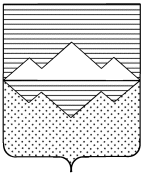 Совет депутатовАйлинского сельского поселенияСаткинского района Челябинской области РЕШЕНИЕ______________________________________________________________________________________________________От 07.09.2023г. № 14с. АйлиноО назначении  публичных слушаний по вопросу объединения городских и сельских поселений, входящих в состав Саткинского муниципального района, в целях его преобразования и наделения вновь образованного  муниципального   образования статусом Саткинского муниципального округа Челябинской области	В соответствии с пунктом 4 части 3 статьи 28 Федерального закона  от 6 октября 2006 года № 131-ФЗ «Об общих принципах организации местного самоуправления в Российской Федерации», Уставом Айлинского сельского поселения, решением Совета депутатов Айлинского сельского поселения от 15.07.2016г.  № 58 «Об утверждении новой редакции Положения о порядке   о порядке организации и проведения публичных слушаний  в Айлинском сельском  поселении», 	СОВЕТ ДЕПУТАТОВ АЙЛИНСКОГО СЕЛЬСКОГО ПОСЕЛЕНИЯ  РЕШАЕТ:	1. Назначить публичные слушания по вопросу объединения городских и сельских поселений, входящих в состав Саткинского муниципального района, в целях его преобразования и наделения вновь образованного муниципального образования статусом Саткинского муниципального округа Челябинской области, в  10.00 часов 00 минут 5 октября 2023 года в администрации Айлинского сельского поселения в кабинете №7  по адресу: с.Айлино, ул. Пугачева, дом 32. 2. Назначить дату первого заседания оргкомитета  11.09.2023г.. 3. Утвердить  состав оргкомитета, согласно приложению к настоящему решению.4. Граждане, проживающие на территории Айлинского сельского поселения вправе участвовать в публичных слушаниях в целях обсуждения вопроса по объединению городских и сельских поселений, входящих в состав Саткинского муниципального района, в целях его преобразования наделения вновь образованного муниципального образования статусом Саткинского муниципального округа Челябинской области, посредством:- подачи в Совет депутатов Айлинского сельского поселения замечаний и предложений в устной и (или) письменной форме в срок до дня проведения публичных слушаний;- непосредственного участия в публичных слушаниях.Замечания и предложения в письменной и (или) устной форме граждане вправе представить председательствующему в день проведения публичных слушаний до окончания публичных слушаний по месту их проведения.Все замечание и предложения, представленные в установленный срок, подлежат включению в протокол публичных слушаний.При проведении публичных слушаний все участники публичных слушаний вправе высказать свое мнение о преобразовании и внесенных замечаниях, предложениях, задать вопросы.5. В течение 10 дней после проведения публичных слушаний жители вправе направлять свои замечания и предложения в письменном виде в Совет депутатов  Айлинского сельского поселения. 6. Настоящее решение опубликовать в газете «Саткинский рабочий» и разместить на официальном сайте Администрации Айлинского сельского поселения в информационно-телекоммуникационной сети «Интернет».7. Контроль за исполнением настоящего решения возложить на комиссию по финансово- юридическим вопросам. Председатель Совета депутатовАйлинского сельского поселения                                                             Е.А. НиколаеваПриложение 1к решению Совета депутатовАйлинского сельского поселенияот 07.09.2023г. № 14СОСТАВ   ОРГКОМИТЕТАШуть  Тамара Павловна                                             Глава Айлинского сельского                                                                                                     поселения-                                                                                       председатель оргкомитета Коновалова  Ольга Ильинична                                  Зам. главы по финансовым вопросамНиколаева Елена  Александровна                             Председатель Совета депутатов                                                                                       Айлинского сельского поселенияМошкина  Марина   Аркадьевна                                старший инспектор администрации          Представители населения:Муравьев Виктор Геннадьевич                               депутат Совета депутатов Айлинского                                                                                     сельского поселения от                                                                                                      избирательного округа № 3 